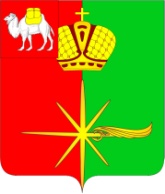 Челябинская областьСОВЕТ ДЕПУТАТОВКАРТАЛИНСКОГО ГОРОДСКОГО ПОСЕЛЕНИЯРЕШЕНИЕот 29 ноября 2017 года № 138 – нО внесении изменений и дополнений в решение Совета депутатов Карталинского городского поселения от 25 сентября 2015 года №4-нВ соответствии со статьей 7 Регламента совета депутатов Карталинского городского поселения, утвержденного решением Совета депутатов Карталинского городского поселения от 28.10.2015 года №06-н, Решением Совета депутатов Карталинского городского поселения от 09.11.2017 г. №125 «Об утверждении Положения о постоянных комиссиях Совета депутатов Карталинского городского поселения»,Совет  депутатов Карталинского городского поселения РЕШАЕТ:Внести изменения в решение Совета депутатов Карталинского городского поселения от 25.09.2015 года №4-н «О составе постоянных комиссий Совета депутатов Карталинского городского поселения»:1.1.Исключить из состава постоянной комиссии по городскому хозяйству Никитина Сергея Викторовича – от избирательного округа №4;1.2.Включить в состав постоянной комиссии по законодательству и местному самоуправлению, мандатной и по депутатской этике Новокрещенову Наталью Ивановну – от избирательного округа №11.2. Настоящее решение вступает в силу с момента его принятия.3. Разместить на официальном сайте администрации Карталинского городского поселения в сети Интернет.Председатель Совета депутатовКарталинского городского поселения                                  Н.И.Новокрещенова